Prijavnica na seminar Zahtjevi Tehničkog propisa o racionalnoj 
uporabi energije i toplinskoj zaštiti u zgradama (NN broj 128/15), 
te kako im udovoljiti ?Ponuđeni termini su (molimo unesite znak „x“ ispod termina na kojem želite prisustvovati):Mjesto održavanja seminara: 
Tehnološki park Zagreb, prvi kat paviljona 12  Zagrebačkog velesajma, Avenija Dubrovnik 15, Zagreb. Mapa je ispod: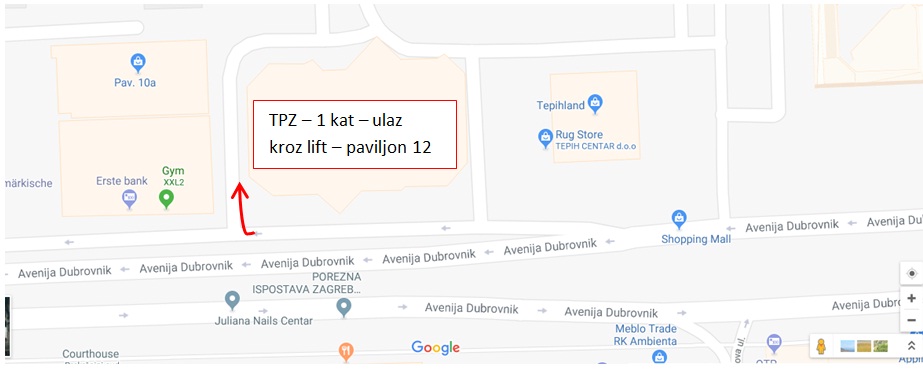 Zahtjevi Tehničkog propisa o racionalnoj 
uporabi energije i toplinskoj zaštiti u zgradama (NN broj 128/15), 
te kako im udovoljiti ?
Program:   9:30 – 10:00		Registracija polaznika i druženje uz kavu10:00 – 10:45 		Tehnički propis, uvjeti i kako ih zadovoljiti10:45 – 11:30	Osnovni izračuni s arhitektonsko-građevinskog stajališta (bruto, neto, Ak, Ve, V…)11:30 – 12:00		Pauza uz osvježenje (sendviči, kave, sokovi)12:00 – 12:45 	Ventilacija s rekuperacijom za obiteljske kuće (što znače koji parametri i kako ih unijeti)12:45 – 13:30 		Sustavi automatizacije u obiteljskim kućama 13:30 – 14:00 		Pauza uz osvježenje (sendviči, kave, sokovi)14:00 – 15:30 		Klikanje u Thoriumu  15:30 – nadalje 	Ručak prema narudžbi u prijavnici  i neformalno druženjeJelovnik između kojeg se može birati je sljedeći:Bečki odrezak, rizi-bizi ili restani krumpir ili pomfri, mlada kupus salata, kruhFile oslića (bez kostiju), rizi-bizi ili pomfri, limun, tartar, kruhPileći file rezan na trakice, paniran sa sezamom, rizi-bizi ili pomfri, mlada kupus salata, kruhPečena šnicla, restani krumpir ili pomfri, preljev od pečenja, mlada kupus salata, kruh Ćevapi u somunu + pomfri + luk  11.5. (petak)18.5.  (petak)21.5.  (ponedjeljak)1.6.  (petak)8.6.  (petak)15.6.  (petak)Tvrtka:Ime i prezime:e-mail *(za postojeće korisnike: treba navesti e-mail 
na koji će se dodati 6 mj. besplatnog korištenja, a 
za nove korisnike: prvo je potrebno otvoriti korisnički račun na ovom linku, te navesti tu istu e-mail adresu)Broj mobitela ili telefona:Jelovnik po izboru (sljedeća stranica ovog dokumenta):